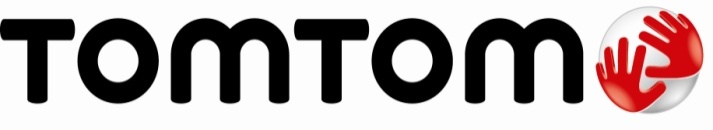 TomTom fournit ses données aux chauffeurs d’UberBruxelles, le 13 novembre 2015 -  TomTom (TOM2) a signé un partenariat global pluriannuel avec Uber, afin de fournir les données de cartographie et d’information trafic pour l’application de conduite UberLa technologie avancée de cartographie de TomTom alliée à son information trafic de pointe assureront à Uber de fournir une expérience de navigation fluide, des temps de parcours précis et un trajet efficace dans plus de 300 villes dans le monde.« Nous sommes heureux de proposer à Uber nos données de géolocalisation de renommée mondiale, » commente Charles Cautley, Directeur de la division Cartes & Licences chez TomTom. « TomTom est un fournisseur de cartes indépendant avec une plateforme prête pour le futur de la navigation. Grâce à celle-ci, TomTom est le partenaire de confiance pour les technologies de géolocalisation innovantes et évolutives, destinées à l’industrie automobile et l’électronique grand public. »« Nous sommes impatients de collaborer avec TomTom, un leader en matière de cartographie et de navigation, » assure Matt Wyndowe, Directeur des Partenariats produit chez Uber.  « Leurs données de cartographie et de trafic vont nous permettre de continuer à fournir la meilleure expérience de conduite à tous nos chauffeurs. »A propos de TomTomTomTom (TOM2) favorise le mouvement. Chaque jour, des millions de personnes dans le monde s'appuient sur les solutions TomTom pour prendre des décisions plus éclairées. Nous nous attachons à concevoir et développer des produits innovants, permettant à leurs utilisateurs d'atteindre plus facilement leurs objectifs. Plus connu en tant que leader mondial de solutions de cartographie et de navigation, TomTom développe également des montres de sport GPS et des solutions de gestion de flotte à la pointe de la technologie, sans oublier des produits basés sur la localisation qui compte parmi les plus sophistiqués du secteur. Notre activité́ est composée de quatre business units orientées clients : Consumer, Automotive, Licensing et Telematics.Fondée en 1991, notre société́, dont le siège est situé́ à Amsterdam, emploie aujourd'hui 4000 collaborateurs répartis à travers le monde et commercialise ses produits dans plus de 48 pays.Agence de presse: Square Egg BVBASandra Van Hauwaert, GSM: +32 497 25 18 16, Sandra@square-egg.be